ТЕРРИТОРИАЛЬНАЯ ИЗБИРАТЕЛЬНАЯ КОМИССИЯг. СУНЖАП О С Т А Н О В Л Е Н И Е  11 мая   2021 г.	                  70/170-1                                                         г. СунжаО передаче вакантного мандата депутата Городского совета депутатов муниципального образования «Городской округ город Сунжа» второго созыва      В связи с досрочным прекращением полномочий депутата Городского совета муниципального образования «Городской округ город Сунжа» избранного в составе списка кандидатов в депутаты Городского совета муниципального образования «Городской округ город Сунжа», выдвинутого Региональным отделением Политической партии СПРАВЕДЛИВАЯ РОССИЯ в Республике Ингушетия, а также на основании   решения Городского совета депутатов муниципального образования «Городской округ город Сунжа» от 02 апреля 2021 года № 16/2-2 «О досрочном прекращении полномочий депутата  Городского совета депутатов муниципального образования «Городской округ город Сунжа» второго  созыва» Хамхоева Башира Багаудиновича, в соответствии с частью 1 статьи 95 Закона Республики Ингушетия « О муниципальных выборах в Республике Ингушетия» в   Территориальная избирательная комиссия города Сунжа постановляет:Передать вакантный мандат зарегистрированному кандидату в депутаты Городского совета депутатов муниципального образования «Городской округ город Сунжа» из списка кандидатов, выдвинутого Региональным отделением Политической партии СПРАВЕДЛИВАЯ РОССИЯ в Республике Ингушетия, Костоевой Амине АбукаровнеВыдать Костоевой Амине Абукаровне удостоверение об избрании депутатом Городского совета Муниципального образования «Городской округ город Сунжа» установленного образца. Направить настоящее постановление для опубликования в газету «Знамя Труда», разместить на официальном сайте Администрации муниципального образования «Городской округ город Сунжа»  в сети Интернет, и направить в Городской совет депутатов муниципального образования «Городской округ город Сунжа».Председательтерриториальной избирательной комиссии г. Сунжа                         И.И.ГулиевСекретарьтерриториальной избирательной комиссии г. Сунжа                                   А.М. Арчхоева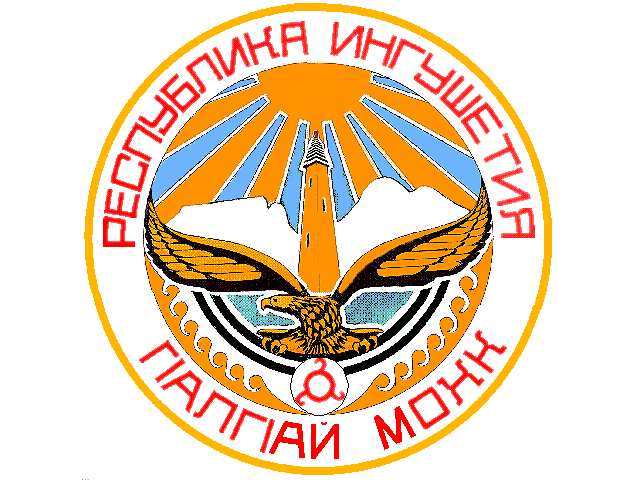 